БАШКОРТОСТАН  РЕСПУБЛИКАҺЫ                              		 СОВЕТ СЕЛЬСКОГО ПОСЕЛЕНИЯ       СТӘРЛЕБАШ РАЙОНЫ					      СТАРОКАЛКАШЕВСКИЙ СЕЛЬСОВЕТ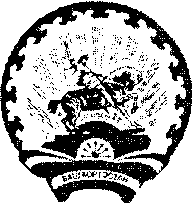 МУНИЦИПАЛЬ 	РАЙОНЫНЫН                                 		МУНИЦИПАЛЬНОГО РАЙОНАИҪКЕ ҠАЛКАШ АУЫЛ СОВЕТЫ     			      	СТЕРЛИБАШЕВСКИЙ  РАЙОН              АУЫЛ БИЛӘМӘҺЕ СОВЕТЫ                             		      РЕСПУБЛИКИ БАШКОРТОСТАН 					Йәштәр урамы, 1а, Иҫке Калkаш ауылы, 				ул.Молодежная, 1а, д.Старый Калкаш,Стәрлебаш районы, 453171 					          Стерлибашевский район, 453171Телефон: (34739)2-32-40, 2-32-45					Телефон: (34739)2-32-40, 2-32-45         ҠАРАР			           			РЕШЕНИЕ    «26»  ғинуар 2022 йыл		  №95-3           	            «26» января 2022 года	О плане  основных  мероприятий  Совета сельского поселения Старокалкашевский сельсовет муниципального района Стерлибашевский район Республики Башкортостан              28-го созыва на 2022 год       Заслушав главы сельского поселения Старокалкашевский сельсовет муниципального района Стерлибашевский район Республики Башкортостан А.З.Кутлушина, Совет сельского поселения Старокалкашевский сельсовет муниципального района Стерлибашевский  район РЕШИЛ:     1. Утвердить план основных мероприятий Совета сельского поселения Старокалкашевский сельсовет муниципального района Стерлибашевский район Республики Башкортостан  28-го созыва на 2022 год (план прилагается).     2.  Контроль за выполнением настоящего решения возложить на постоянные комиссии Совета сельского поселения Старокалкашевский сельсовет муниципального района Стерлибашевский район Республики Башкортостан.Глава  сельского  поселения Старокалкашевский сельсовет                                                                    А.З.Кутлуши			Приложение к решениюСовета сельского поселения Старокалкашевский сельсовет муниципального района                                                                                                     Стерлибашевский район Республики Башкортостанот «26» января  2022  г.  № 95-3План работы Совета Сельского  поселения  Старокалкашевский сельсовет муниципального района                                                                   Стерлибашевский район Республики Башкортостан 28 созыва на 2022 год№п/п№п/пНаименование вопросаСрок рассмотренияДокладчикОтветственные за разработку и подготовку вопросаВ течение года11Принятие и внесение изменений в ранее принятые нормативные правовые акты в соответствии с требованиями действующего законодательстваГлава сельского поселенияПостоянные комиссии Совета сельского  поселения  Старокалкашевский   сельсовет22О внесении изменений и  дополнений  в бюджет сельского поселения Старокалкашевский сельсовет муниципального района Стерлибашевский  район Республики Башкортостан на 2022-й год и на плановый период 2023 и 2024 годовГлава сельского поселенияКомиссия по бюджету, налогам и вопросам муниципальной собственностиянварь11Об отчете Главы Сельского поселения Старокалкашевский сельсовет муниципального района Стерлибашевский район Республики Башкортостан о своей деятельности и деятельности Совета сельского поселения в 2021 годуГлава сельского поселенияПостоянные комиссии Совета сельского  поселения  Старокалкашевский  сельсовет22Об отчете Главы Администрации сельского поселения о результатах своей деятельности и деятельности Администрации сельского поселения Старокалкашевский сельсовет  в 2021 году.Глава сельского поселенияГлава Администрации сельского  поселения  Старокалкашевский   сельсовет 33Об утверждении плана работы Совета сельского поселения Старокалкашевский сельсовет муниципального района Стерлибашевский район Республики Башкортостан на 2022 год.Глава сельского поселенияПостоянные комиссии  Совета, глава сельского  поселения  Старокалкашевский  сельсовет44Об утверждении плана работы Администрации сельского поселения Старокалкашевский сельсовет муниципального района Стерлибашевский район Республики Башкортостан на 2022  год.Глава сельского поселенияПостоянные комиссии  Совета, глава сельского  поселения  Старокалкашевский  сельсовет апрель11О мерах по обеспечению пожарной безопасности на территории сельского поселения Старокалкашевский сельсовет и утверждение плана совместной работы Совета депутатов  и Администрации по подготовке и проведению разъяснительной работы среди населения по пожарной безопасностиГлава сельского поселенияГлава сельского  поселения  Старокалкашевский    сельсовет, постоянные комиссии Совета22О назначении публичных слушаний по исполнению бюджета муниципального района Стерлибашевский район Республики Башкортостан за 2021 год.Глава сельского поселенияКомиссия  по бюджету, налогам, вопросам муниципальной собственности33Информация постоянной Комиссии Совета по бюджету, налогам, вопросам муниципальной собственности, по развитию предпринимательства, благоустройству и экологииГлава сельского поселенияКомиссия  по бюджету, налогам, вопросам муниципальной собственностимай11Об исполнении бюджета  Администрации сельского  поселения  Старокалкашевский   сельсовет  за  2021 годУправляющий делами Администрации сельского поселения Старокалкашевский сельсовет22О реализации подпрограммы «Отдых и оздоровление детей»Специалист по делам молодежи Администрации сельского поселения  Комиссия  по социально-гуманитарным вопросам, глава сельского поселениясентябрь11О реализации на территории сельского поселения Старокалкашевский сельсовет муниципального района Стерлибашевский район Республики Башкортостан Федерального закона от 27 июля 2010 года № 210-ФЗ «Об организации предоставления государственных и муниципальных услуг»Управляющий делами  Администрации сельского поселения Старокалкашевский сельсовет Комиссия по бюджету, налогам и вопросам собственности, глава сельского поселения 22О профилактике правонарушений, алкоголизма  и борьбы с преступностью  на территории  сельского  поселения  Старокалкашевский   сельсовет муниципального района Стерлибашевский район  РБ.Глава сельского поселенияГлава сельского поселения, участковый уполномоченный  полиции (по согласованию)ноябрь11О ходе выполнения основных мероприятий по проведению «Года культурного наследия народов России»Кутлушина Р.Р.- депутат  Совета сельского  поселения    избирательного округа № 6Постоянная комиссия  по социально-гуманитарным  вопросам22О назначении  публичных слушаний по Проекту  бюджета сельского поселения Старокалкашевский сельсовет муници-пального района Стерлибашевский район Республики Башкортостан на 2023-й год и на плановый период 2024  и  2025 годов.Председатель постоянной комиссии  по  бюджету, налогам, вопросам муниципальной собственности, по развитию предпринимательства, благоустройству и экологииПредседатель постоянной комиссии  по  бюджету, налогам  и  вопросам  собственности; глава сельского поселения декабрь11О бюджете сельского поселения Старокалкашевский сельсовет муниципального района Стерлибашевский район Республики Башкортостан на 2023-й год и на плановый период 2024 и 2025 годовПредседатель постоянной комиссии  по  бюджету, налогам, вопросам муниципальной собственности, по развитию предпринимательства, благоустройству и экологииПостоянная комиссия по бюджету, налогам и вопросам собственности, 22О состоянии работы в поселении с неблагополучными семьями и трудными подросткамиСпециалист по делам молодежи Администрации сельского поселения  Постоянная комиссия Совета по социально-гуманитарным вопросам, глава сельского поселения33О проведении на территории сельского поселения Старокалкашевский сельсовет Новогодних мероприятийПостоянная комиссия Совета по социально-гуманитарным вопросам, глава сельского поселенияПостоянная комиссия Совета по социально-гуманитарным вопросам, глава сельского поселенияI. Публичные слушанияI. Публичные слушанияI. Публичные слушанияI. Публичные слушанияI. Публичные слушанияI. Публичные слушанияI-1Проведение публичных слушаний по вопросам внесения изменений и дополнений в Устав сельского поселения Старокалкашевский сельсовет, проекта местного бюджета на 2023 годПроведение публичных слушаний по вопросам внесения изменений и дополнений в Устав сельского поселения Старокалкашевский сельсовет, проекта местного бюджета на 2023 годВ течение годапо мере необходимостиПредседатель комиссии по подготовке публичных слушаний II. Работа с депутатами Совета Сельского поселения, организационная и информационная работа с населениемII. Работа с депутатами Совета Сельского поселения, организационная и информационная работа с населениемII. Работа с депутатами Совета Сельского поселения, организационная и информационная работа с населениемII. Работа с депутатами Совета Сельского поселения, организационная и информационная работа с населениемII. Работа с депутатами Совета Сельского поселения, организационная и информационная работа с населениемII. Работа с депутатами Совета Сельского поселения, организационная и информационная работа с населениемII-1Оказание  помощи депутатам  в  проведении  встреч  и отчётов   перед  избирателями  и  гражданами  Оказание  помощи депутатам  в  проведении  встреч  и отчётов   перед  избирателями  и  гражданами  Системати-ческиГлава сельского поселенияГлава сельского поселенияII- 2Заслушивание сообщений депутатов о выполнении депутатских обязанностей на заседаниях Совета сельского  поселения  Старокалкашевский сельсовет Заслушивание сообщений депутатов о выполнении депутатских обязанностей на заседаниях Совета сельского  поселения  Старокалкашевский сельсовет По плануГлава сельского поселенияII-3Участие в проведении собраний, сходов граждан, в работе заседаний Совета, других массовых общественных мероприятияхУчастие в проведении собраний, сходов граждан, в работе заседаний Совета, других массовых общественных мероприятияхВ течении года ДепутатыДепутаты СоветаII-4Проведение встреч с избирателями, участие в собраниях  граждан по вопросам местного значенияПроведение встреч с избирателями, участие в собраниях  граждан по вопросам местного значенияВ течение годаПостоянноДепутатыПроведение встреч с избирателями, участие в собраниях   граждан по вопросам местного значенияII-5Отчет депутатов  перед населениемо проделанной работеОтчет депутатов  перед населениемо проделанной работеЕжеквартальноДепутатыОтчет депутатов  перед населениемо проделанной работеII-6Опубликование (обнародование) принятых  Советом депутатов решенийОпубликование (обнародование) принятых  Советом депутатов решенийВесь периодГлава сельского поселения Опубликование (обнародование) принятых  Советом депутатов решенийIII. Взаимодействие с общественными формированиями, религиозными объединениямиIII. Взаимодействие с общественными формированиями, религиозными объединениямиIII. Взаимодействие с общественными формированиями, религиозными объединениямиIII. Взаимодействие с общественными формированиями, религиозными объединениямиIII. Взаимодействие с общественными формированиями, религиозными объединениямиIII. Взаимодействие с общественными формированиями, религиозными объединениямиIII-1Участие в подготовке и проведении собраний конференций и других мероприятий общественных формирований  и религиозных объединений.Участие в подготовке и проведении собраний конференций и других мероприятий общественных формирований  и религиозных объединений.В течение годаГлава сельского поселенияIII-2Организовать участие представителей общественных формирований, религиозных объединений в проводимых мероприятииОрганизовать участие представителей общественных формирований, религиозных объединений в проводимых мероприятииГлава сельского поселенияVI. Вопросы, выносимые на публичные слушанияVI. Вопросы, выносимые на публичные слушанияVI. Вопросы, выносимые на публичные слушанияVI. Вопросы, выносимые на публичные слушанияVI. Вопросы, выносимые на публичные слушанияVI. Вопросы, выносимые на публичные слушанияIV-1Об исполнении бюджета сельского поселения Старокалкашевский сельсовет муниципального района Стерлибашевский район Республики Башкортостан  за 2021 годОб исполнении бюджета сельского поселения Старокалкашевский сельсовет муниципального района Стерлибашевский район Республики Башкортостан  за 2021 год2 кварталГлава сельского поселения Комиссия  по бюджету, налогам, вопросам муниципальной собственностиIV-2О проекте бюджета сельского поселения Старокалкашевский сельсовет муниципального района Стерлибашевский район Республики Башкортостан на 2023 год и на плановый период 2024 и 2025 годовО проекте бюджета сельского поселения Старокалкашевский сельсовет муниципального района Стерлибашевский район Республики Башкортостан на 2023 год и на плановый период 2024 и 2025 годов4 кварталГлава сельского поселения Комиссия  по бюджету, налогам, вопросам муниципальной собственностиIV-3О внесении изменений в Устав сельского поселения Старокалкашевский сельсовет муниципального района Стерлибашевский район Республики БашкортостанО внесении изменений в Устав сельского поселения Старокалкашевский сельсовет муниципального района Стерлибашевский район Республики Башкортостанпо мере необходимостиГлава сельского поселения Глава сельского поселения